1. Природу на фотографији испод чине:А. ЦвећеБ. ГуштерВ. ПалмеГ. Све наведено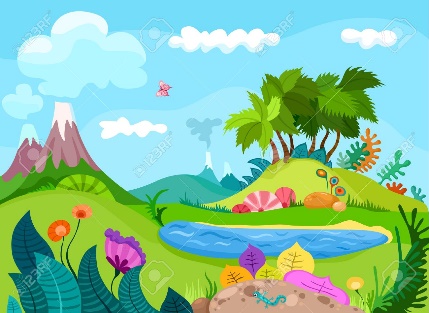 2. Људи, животиње и биљке су ________ бића.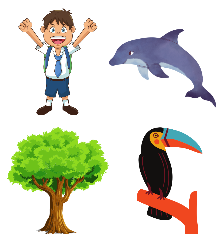 3. Сва жива бића имају потребу за водом.A. ТачноБ. Нетачно4. Шта је заједничко свим живим бићима?А. Дишу помоћу шкргаБ. РађањеВ. Варење5. Како крокодил и пингвин долазе на свет?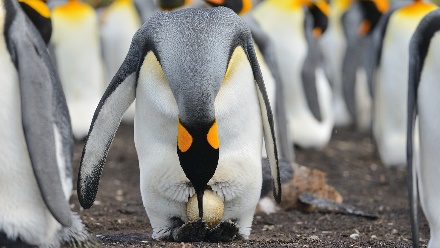 А. Ничу из семенаБ. Легу се из јајаВ. Рађају се6. Како биљке дишу?А. ПлућимаБ. Целим теломВ. Шкргама7. Рибе дишу _________.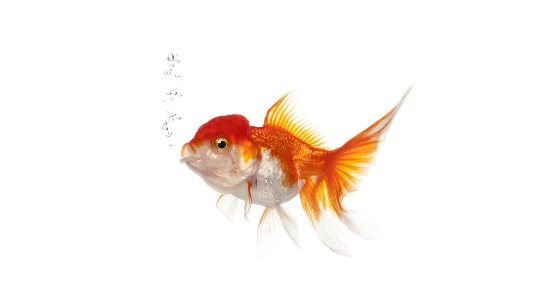 8. Биљке помоћу Сунца у __________ стварају храну.А. КоренуБ. ЛистуВ. Стаблу9. Сва жива бића расту, развијају се, старе и умиру.A. ТачноБ. Нетачно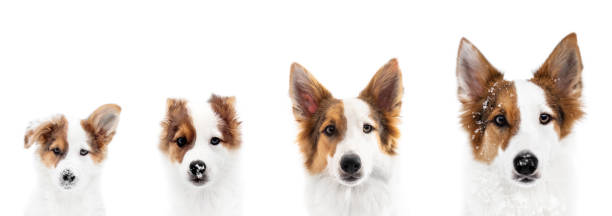 10. На фотографији испод приказана је још једна заједничка особина свих живих бића. У питању је:А. ДисањеБ. КретањеВ. Размножавање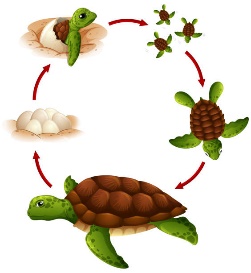 11. Људи могу да:A. СкачуБ. ЛетеВ. Ходају12. Животиње:А. Помоћу Сунца у листовима стварају хрануБ. Воду и хранљиве материје узимају из земљиштаВ. Пију воду и хране се биљкама и животињама13. Како људи дишу?А. ШкргамаБ. ПлућимаВ. Преко површине тела14. Жива бића долазе на свет, дишу, хране се и пију воду, расту, развијају се, старе и умиру, размножавају се и крећу се. Да ли су наведене све заједничке особине живих бића?A. ДаБ. Не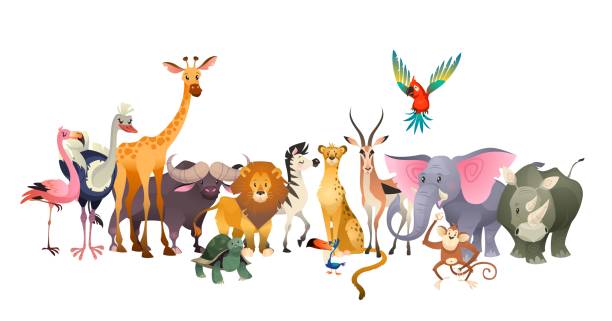 